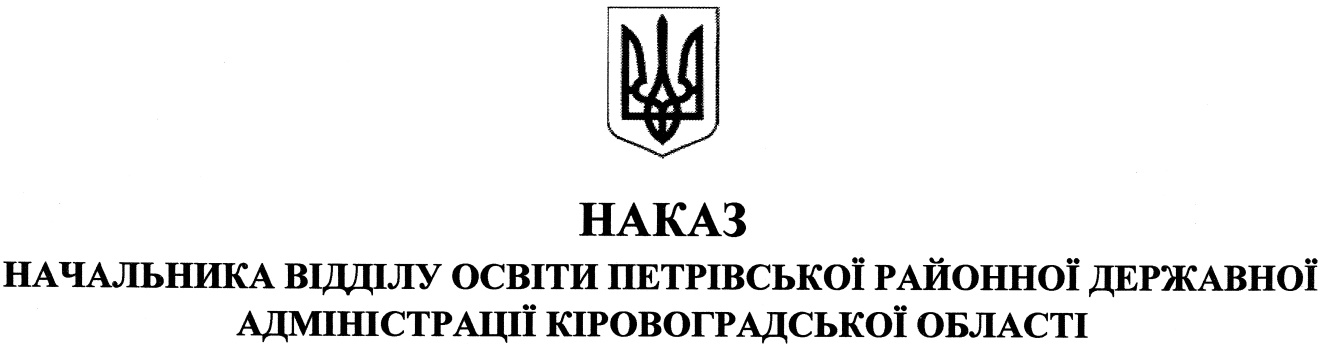 від 11 січня 2019 року								     № 5смт ПетровеПро планове навчання та перевірку знаньпрацівників закладів освіти району з питань охорони праці, безпеки життєдіяльності	На виконання законів України ст. 26 «Про освіту», ст.18 «Про охорону праці»,                        ст. 8 «Про пожежну безпеку», ст.21 «Про забезпечення санітарного та епідеміологічного благополуччя», наказу Міністерства освіти і науки України від 17.07.2013 року №991                    «Про проведення навчання, підвищення кваліфікації та перевірки знань посадових осіб із питань безпеки життєдіяльності» та відповідно до Положення про порядок проведення навчання та перевірку знань з питань охорони праці в закладах освіти підпорядкованих Міністерству освіти і науки України, затвердженого наказом Міністерства освіти і науки України від 18 квітня 2006 року №304 (зі змінами від 26 березня 2013 року №378)                              та із метою забезпечення безпечних і нешкідливих умов навчання, виховання та праці учасників освітнього процесуНАКАЗУЮ:	1. Директорам закладів освіти:	1) провести навчання і перевірку знань з охорони праці, безпеки життєдіяльності з працівниками закладів освіти за двадцятигодинною навчальною програмою  до 15 лютого  2019 року;		2) до 15 лютого 2018 року подати відділу освіти райдержадміністрації матеріали проведення навчання (копія наказу, тематичний план, розклад навчання, протокол засідання комісії з перевірки знань працівників).	3. Контроль за виконанням даного наказу покласти на директора комунальної установи «Петрівський районний центр із обслуговування закладів освіти»                   МОСКАЛЬЦЯ Г.Л.В.о. начальник відділу освіти					           	                І.ОРАНСЬКА